Devon Conference 2023TorquayNewton & Noss WI was represented by Nan Lowden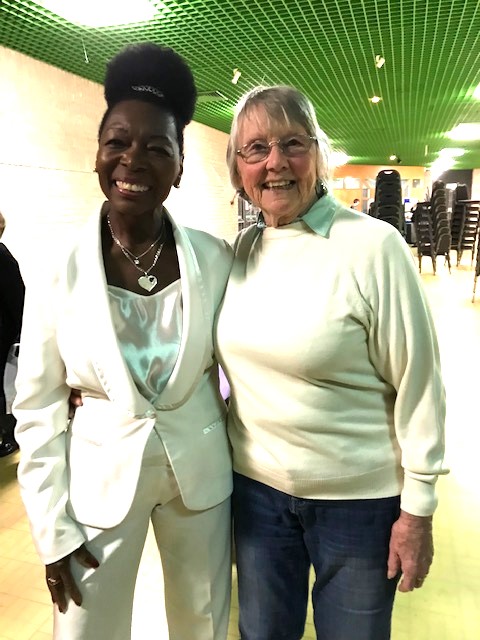 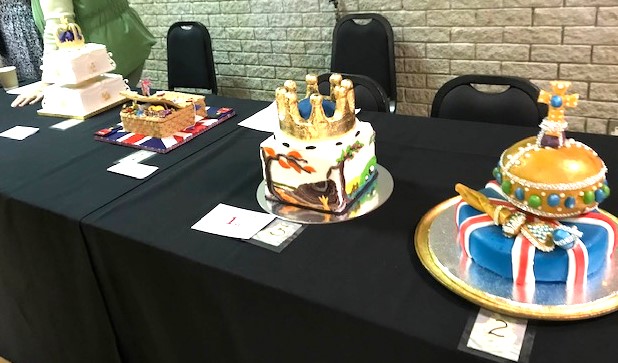 Cake competition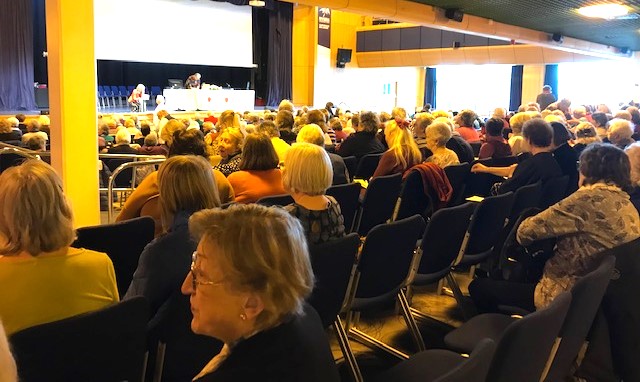 